			Vigh Eleonóra					   Takács Ildikó						Dr. Kovács Ilona				Bölcsődevezető					Élelmezésvezető 					GyermekorvosAllergének: 1- tejfehérje, 2- laktóz, 3- glutén, 4- szója, 5- tojás, 6- hal, 7- mustár, 8-olajos magvak			Veresegyház, 2019. április 29 – május 3.É T L A PMeseliget BölcsődeVeresegyház, Gyermekliget u. 34-36.HétfőKeddSzerdaCsütörtökPéntekReggeliBécsi felvágottVénusz margarinHázi kenyérParadicsomTej, teaVirsliVénusz margarinMagos zsemleKígyóuborkaTej, teaÜNNEPNAPLöncs felvágottVénusz margarinRozsos zsemlePritaminKávé, TeaZala felvágottVénusz margarinSajtos kifliRetekKávé, teaAllergének:1, 2, 3,1, 2, 3, 8,ÜNNEPNAP1, 2, 3,1, 2, 3,TízóraiŐszibarackbefőttBanánÜNNEPNAPKörteAlmaEbédSajtos-sonkás rakott metéltÁsványvízZöldborsófőzelékPanírozott hal rudacskaÁsványvízÜNNEPNAPMájgaluska levesVargabélesÁsványvíz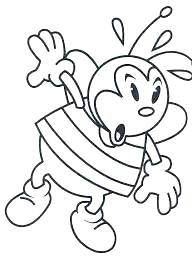 KaralábéfőzelékPárolt pulykamellBanánAllergének:1, 2, 3, 5,1, 2, 3, 4, 5, 6,ÜNNEPNAP1, 2, 3, 5,1, 2, 3,UzsonnaHúskrémMagos kenyérKígyóuborkaTeaSajtkrémRozsos kenyérParadicsomTeaÜNNEPNAPTojáskrémTeljes kiőrlésű kenyérAlmaTeaHalkrémRozsos kenyérPritaminTeaAllergének:3, 8,1, 2, 3,ÜNNEPNAP3,3, 6,Tápérték:3960 KJ3941 KJÜNNEPNAP		3918 KJ3852 KJ